The City School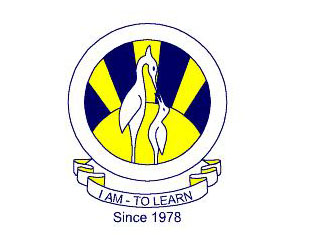 North Nazimabad Boys BranchWorksheet # 4Class 11 /W(Work Energy and Force)Sir FaisalName:  ________________                                                               Date ___________                   MCQ Questions		1. When a book of mass 2kg was pushed along the horizontal surface of the table, the friction force measured was 5N. When the book was pushed along the same table with a force of 9N, it moved with a constant
a. acceleration of 2.0 m/s2
b. acceleration of 25 m/s2
c. speed of 2.0 m/s
d. speed of 2.5 m/s2

2. A balloon filled with gas has a total weight of 1800N. The balloon descends with a constant speed of 3 m/s. What is the resultant force acting on the balloon during descent?
a. 0N
b. 600N
c. 1800N
d. 5400N

3. A crane lifts a load of 8000N through a vertical distance of 20m in 4s. What is the average power during this operation?
a. 100W
b. 1600W
c. 40000W
d. 640000W
4. A toy car A moving with a speed of 30 m/s has a kinetic energy of 900J. Another toy car B has twice the mass of toy car A. If toy car B moves with a speed of 15 m/s, what is the kinetic energy of toy car B?
a. 450J
b. 900J
c. 1800J
d. 3600J
5. A 60W fluorescent lamp converts half the electrical energy supplied into light energy. How much light energy does it emit in 1 minute?
a. 30 W
b.  60 W
c. 1800 W
d. 3600 W

6. A electric motor is used to lift a 200N load through 3m in 5s. If the motor has an efficiency of 40%, what is the total electrical energy used by the motor in one second?
a.   48 W
b. 300 W
c. 1200W
d. 3000W

7. A trolley of mass 1.5kg is placed on a smooth table. If a constant force of 6N acts on the trolley, the acceleration produced by the force will be
a. 0.25 ms-2
b. 4 ms-2
c. 4.5 ms-2
d. 7.5 ms-2

8. An object of mass 2kg moves with uniform velocity when a constant force of 10N acts on it. When the force is increased to 20N, the acceleration will be
a. 4 ms-2
b. 5 ms-2
c. 6 ms-2
d. 10 ms-2

9. The weight of a rocket in outer space is zero because
a. its mass becomes zero
b. there is no frictional force
c. there is no gravitational force
d. the rocket is stationary

10. A ball of mass 0.2kg is thrown to a height of 15m. What is the change in its gravitational potential energy? (g=10N/kg)
a. 0.3 J
b. 3.0 J
c. 7.5 J
d. 30 J
e. 75 J

11. A boy pushes a toy cart along a level road and then lets it go. As the cart is slowing down, the biggest energy change is from
a. chemical to heat
b. chemical to kinetic
c. heat to kinetic
d. kinetic to chemical
e. kinetic to heat

12. A girl weighing 400N takes 4s to run up the stairs 3m high. What is her average speed?
a. 0.75 m/s
b. 0.8 m/s
c. 1.25 m/s
d. 1.33 m/s

13. How much potential energy does she gain? (from question 12)
a. 120 J
b. 200 J
c. 400 J
d. 1200 J
e. 2000 J

14. A block of mass 2kg slides from rest through a distance of 20m down a frictionless slope 10m high. What is the kinetic energy of the block at the bottom of the slope? (g = 10ms-2)
a. 20 J
b. 40 J
c. 200 J
d. 400 J
e. 800 J

15. What are the main energy changes in a hydroelectric power station?
a. electrical -> kinetic -> heat
b. heat -> electrical -> kinetic
c. kinetic -> light -> electrical
d. kinetic -> potential -> light
e. potential -> kinetic -> electrical
